Forest schoolFire Guess what we did in forest school this week? That’s right you saw the title we built fires. We went into groups up to five and we attempted to build a fire. We started by finding a clear space so we didn’t burn the forest down ( you know we are not that smart. But after that we eventually found the right place to build a fire cause we are smart enough to do that, and we finally finished the fire. with out burning our self’s, success.!The big buildIn the next session we started to build some epic dens. we made our den out of a holly tree which was luckily right next to a whole load of clay, which we went on to use a lot of it. We then started building the roof by cutting down a tree and then cutting It in half to make a beam. We then found some small logs to put on top so we could put bracken on for the roofing.( nobody got hurt and the roof didn’t collapse, another success.)Fire building at our densThe next week was the best out of our four weeks in forest school. We built fires in our dens and it was epic!!! We even got to roast marsh mellows on a stick that we sharpened.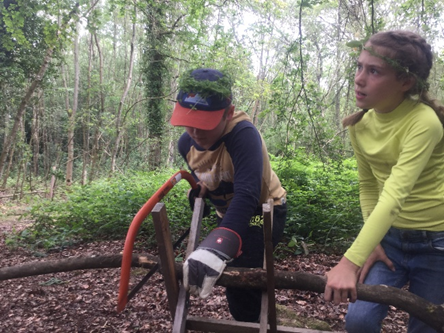 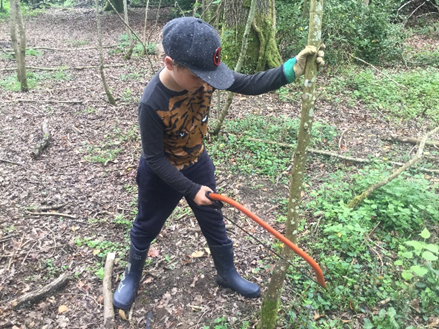 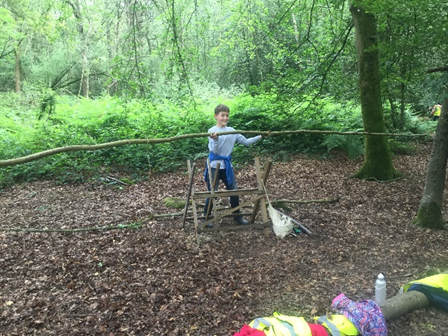 